МУНИЦИПАЛЬНОЕ БЮДЖЕТНОЕ ОБЩЕОБРАЗОВАТЕЛЬНОЕ УЧРЕЖДЕНИЕ«ЮЖНО – АЛЕКСАНДРОВСКАЯСРЕДНЯЯ ОБЩЕОБРАЗОВАТЕЛЬНАЯ ШКОЛА № 5»ПРИКАЗот 28 марта 2020 года			№ 251-одО переходе на реализацию основных образовательных программ начального общего, основного общего и среднего общего образования вне места нахождения образовательной организации с применением форм электронного обучения и дистанционных образовательных технологийВ соответствии с Указом Губернатора Красноярского края от 16.03.2020  № 54-уг  в части установления в общеобразовательных организациях каникулярного периода с 17 по 31 марта 2020 года; В соответствии с Приказом Министерства просвещения РФ от 17.03.2020 № 104 «Об организации образовательной деятельности в организациях, реализующих образовательные программы начального общего, основного общего и среднего общего образования, образовательные программы среднего профессионального образования, соответствующего дополнительного профессионального образования и дополнительные общеобразовательные программы, в условиях распространения новой коронавирусной инфекции на территории Российской Федерации»; Указа Президента от 25.03.2020 № 206 «Об объявлении в Российской Федерации нерабочих дней»;Указа Губернатора Красноярского края от 27.03.2020 № 71-уг «О дополнительных мерах, направленных на предупреждение распространения коронавирусной инфекции, вызванной 2019-nCoV, на территории Красноярского края»;на основании статьи 16 «Реализация образовательных программ с применением электронного обучения и дистанционных образовательных технологий» Федерального закона от 29.12.2012 N 273-ФЗ (ред. от 01.03.2020) «Об образовании в Российской Федерации»;ПРИКАЗЫВАЮ:Обучающихся МБОУ «Южно-Александровская СОШ № 5» (далее – ОО) и Ельниковской СОШ – филиала МБОУ «Южно-Александровская СОШ № 5» (далее – филиал) перевести на  реализацию основных образовательных программ начального общего, основного общего и среднего общего образования вне места нахождения образовательной организации с применением форм электронного обучения и дистанционных образовательных технологий на период с 06.04.2020 по 30.04.2020.Коврижных Г.А., заместителя директора по УВР, назначить ответственными за организацию и сопровождение   обучения обучающихся вне места нахождения образовательной организации с применением форм электронного обучения и дистанционных образовательных технологий в ОО.Носкову Л.Б., заведующего филиалом, назначить ответственными за организацию и сопровождение   обучения обучающихся вне места нахождения образовательной организации с применением форм электронного обучения и дистанционных образовательных технологий в филиале.Ответственным за организацию и сопровождение   обучения обучающихся вне места нахождения образовательной организации с применением форм электронного обучения и дистанционных образовательных технологий Коврижных Г.А. – в ОО, Носковой Л.Б. – в филиале:организовать обучение по основным образовательным программам начального общего, основного общего и среднего общего образования с помощью дистанционных технологий с 06.04.2020 по 30.04.2020, для чего:Провести методическое совещание с педагогами по использованию электронных информационно-образовательных систем (далее – ЭИОС) для работы и обучения в дистанционном формате в срок до 01.04.2020.Обеспечить методическую помощь преподавателям, которые не имеют достаточного опыта использования ЭИОС в ежедневной практике.Провести корректировку содержания рабочих программ, предусмотрев включение в самостоятельную работу обучающихся освоение онлайн-курсов или их частей, а также выполнение заданий, компенсирующих содержание учебного материала.Внести коррективы в расписание занятий, сократив время проведения дистанционного урока до 30 минут.Вести ежедневный контроль за своевременностью проведения занятий, оперативностью выставления отметок в электронный журнал, соблюдением норм СанПиН по организации учебного процесса.Назначить ответственным за организацию дистанционного обучения с передачей информации обучающимся посредством дистанционных технологий в ОО заместителя директора по УВР Сафронову О.В.; в филиале – учителя информатики Харину Н.Э.Назначить ответственным за организацию дистанционного обучения бесконтактных детей в ОО заместителя директора по ВР Черных Г.В.; в филиале – учителя русского языка и литературы Лыкову Е.В.Ответственному за организацию дистанционного обучения с передачей информации обучающимся посредством дистанционных технологий в ОО Сафроновой О.В.:ежедневно организовывать дистанционный образовательный процесс для обучающихся, имеющих доступ к учебным материалам через электронные сервисы;вести ежедневный мониторинг обучающихся с применением дистанционных технологий и тех, кто по болезни не участвует в образовательном процессе.Ответственному за организацию дистанционного обучения с передачей информации обучающимся посредством дистанционных технологий в филиале Хариной Н.Э.ежедневно организовывать дистанционный образовательный процесс для обучающихся, имеющих доступ к учебным материалам через электронные сервисы;вести ежедневный мониторинг обучающихся с применением дистанционных технологий и тех, кто по болезни не участвует в образовательном процессе. Ответственному за организацию дистанционного обучения бесконтактных детей в ОО Черных Г.В.:ежедневно организовывать дистанционный образовательный процесс для обучающихся, не имеющих доступ к учебным материалам через электронные сервисы;вести ежедневный мониторинг обучающихся, не имеющих доступ к учебным материалам через электронные сервисы, но участвующих в образовательном процессе дистанционно, и тех, кто по болезни не участвует в образовательном процессе.Ответственному за организацию дистанционного обучения бесконтактных детей в филиале Лыковой Е.В.:ежедневно организовывать дистанционный образовательный процесс для обучающихся, не имеющих доступ к учебным материалам через электронные сервисы;вести ежедневный мониторинг обучающихся, не имеющих доступ к учебным материалам через электронные сервисы, но участвующих в образовательном процессе дистанционно, и тех, кто по болезни не участвует в образовательном процессе.Прудовиковой О.Н., социальному педагогу ОО, Лыковой Е.В. социальному педагогу филиала:Выявить материально незащищенные семьи обучающихся, которые не имеют необходимой техники для дистанционного обучения.Контролировать обучающихся из группы риска: их местонахождение, участие в образовательном деятельности, выполнение домашних заданий.Учителям-предметникам:провести корректировку рабочих программ по учебным предметам, курсам внеурочной деятельности, дополнительному образованию, сохранив изучение опорных тем, основанное на прямом взаимодействии с учителем (в форме онлайн-уроков, онлайн-консультаций), а также предусмотрев вынесение остальных тем на самостоятельное изучение. Выполнение заданий должно компенсировать содержание учебного материала;создавать простейшие, нужные для обучающихся задания;вести учет результатов образовательной деятельности в электронной форме (Эл.Жур);выражать свое отношение к работам обучающихся в виде текстовых или аудио- рецензий, устных онлайн-консультаций.Учителям математики и географии, Новиковой О.И. и Никитченко О.А. соответственно, внести изменения в индивидуальные рабочие программы для обучающихся-второгодников 9 класса, Дылькова Р. (математика и география), Щепина М. (математика), с учетом перехода на электронное обучение с применением дистанционных образовательных технологий. Классным руководителям обучающихся ОО и филиала:довести до сведения родителей и обучающихся информацию о переходе на дистанционное обучение в период с 06.04.2020 по 30.04.2020;разработать и выдать каждому родителю (законному представителю) памятку по организации обучения вне места нахождения образовательной организации;провести с родителями информационную работу по выбору формы дистанционного обучения;провести мониторинг обеспеченности обучающихся компьютером, выходом в Интернет и пр.;провести разъяснительную работу с обучающимися о том, что переход на дистанционное обучение не освобождает от необходимости регулярной учебной работы и текущего контроля успеваемости;провести разъяснительную работу с обучающимися по соблюдению санитарно-противоэпидемических мер;довести до обучающихся и их родителей (законных представителей) утверждённого расписания онлайн-занятий и консультаций, проводимых учителями-предметниками;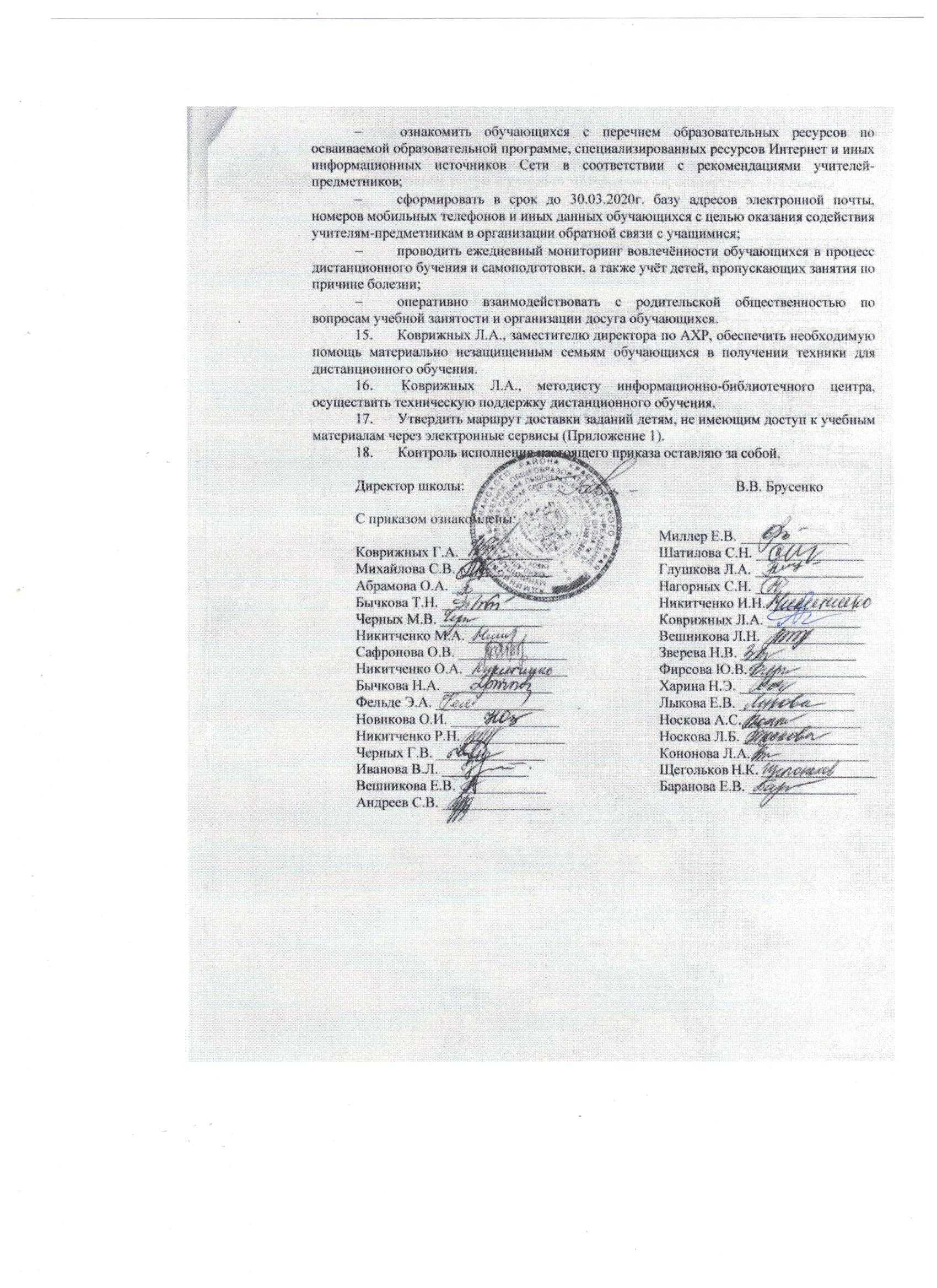 Приложение 1к приказу № 251-од от 28.03.2020г.Маршрут доставки заданий детям, не имеющим доступ к учебным материалам через электронные сервисы№КлассОбучающиесяАдрес1Овчинникова К.ул. Механизаторская, 16 1Соловенюк Р.д. Верх-Атины, ул.Вторая, 7 2Хромичев Е.ул. Школьная, 152Мутовин Д.ул. Советская, 962Связева Д.ул. Советская, 81-134Асютин А.ул. Озерная, 7-15Ворончихина С.ул. Школьная 2/26Семенова И.ул. Школьная, 4-27Шарков В.д. Верх-Атины, ул.Первая, 49 ОВЗОвчинникова Л.ул. Механизаторская, 169 ОВЗШарков В.д. Верх-Атины, ул.Первая, 49Дыльков Р.ул. Новая, 189Щепин М.ул. Советская, 48